                                                Entrevistadora (E) Membro da comunidade (C)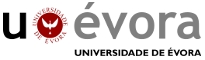 Entrevistadora: Inicialmente para você o que é meio ambiente? Entrevistado: C4: É o  lugar onde agente habita a redondeza...Entrevistadora: O que você entende por EA?Entrevistada: É uma educação para a limpeza, nas ruas nos canais... Eu penso também na natureza! Entrevistadora: O que você entende por sustentabilidade?  Entrevistada: - Não... Eu já ouvi falar, mas, eu ainda ...Não , não , não.Entrevistadora: Ainda não deu atenção ao termo? Entrevistada: Isso  mesmo, ainda não prestei bem atenção pra isso, agora eu vou me ligar nesse termo.Entrevistadora: - Como você visualiza o meio ambiente no entorno da escola? Entrevistada: Eu vejo que não está bem. Eu vejo muito lixo e muita pichação nas paredesEntrevistadora: De que forma você tem contribuído para manter o meio ambiente em equilíbrio?Entrevistada: - Só aqui em casa.Entrevistadora: Você já participou de ações de EA promovidas pela escola? De que forma?Entrevistada: - Através das caminhadas...Entrevistadora: Você já contribuiu com as ações desenvolvidas na escola? Entrevistada: - Sim, mas, faz muito tempo já...14. Você gostaria de acrescentar alguma informação que não foi devidamente contemplada durante a entrevista? Entrevistada: - Está um risco ...é preferível colocar grade. Eu sou contra esse muro aí ninguém matou e nem roubou pra ficar escondido... Isso era pra ser no presídio tudo fechado. Não na escola, está tudo errado, quem está la são nossos filhos , está errado isso.Perfil do entrevistado – C4Perfil do entrevistado – C401 Sexo1( ) Masculino           2( x ) Feminino02Idade1  (  )  Até 29 anos           2  (  ) De 30 a 34 anos    3. (  )  De 35 a 39 anos                                   4  (  )  De 40 a 44 anos    5   (x) Acima de 45 anos03Grau de escolaridade( x ) E. F. incompleto               (x) Ensino F. completo   (  ) Ensino Médio incompleto (   ) Ensino Médio completo    (  ) Ensino Superior        (  ) Outros: ______        04Situação Profissional(  ) Desempregado (x ) Autônomo (  ) Funcionário público ( x ) Outros: Doméstica05Tem filhos na escola? 1 ( x)  Sim         2 (  )  Não 06Tem função definida na comunidade?1 ( x )   Sim         2  (  ) Não Se sim, qual? Eu sou Ministro da Eucaristia...Eu tenho muitas funções nas igrejas.